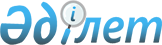 Об утверждении регламентов государственных услуг
					
			Утративший силу
			
			
		
					Постановление акимата Карагандинской области от 27 июня 2013 года N 41/02. Зарегистрировано Департаментом юстиции Карагандинской области 31 июля 2013 года N 2377. Утратило силу постановлением акимата Карагандинской области от 9 сентября 2014 года № 46/02      Сноска. Утратило силу постановлением акимата Карагандинской области от 09.09.2014 № 46/02 (вводится в действие по истечении десяти календарных дней после дня его первого официального опубликования).

      В соответствии с Законами Республики Казахстан от 24 июня 2010 года "О недрах и недропользовании", от 24 марта 1998 года "О нормативных правовых актах", от 23 января 2001 года "О местном государственном управлении и самоуправлении в Республике Казахстан", постановлениями Правительства Республики Казахстан от 20 июля 2010 года N 745 "Об утверждении реестра государственных услуг, оказываемых физическим и юридическим лицам", от 5 сентября 2012 года N 1151 "Об утверждении стандартов государственных услуг в сфере недропользования, за исключением углеводородного сырья", акимат Карагандинской области ПОСТАНОВЛЯЕТ:



      1. Утвердить прилагаемые:



      1) регламент государственной услуги "Регистрация контрактов на разведку, добычу общераспространенных полезных ископаемых";



      2) регламент государственной услуги "Регистрация договора залога права недропользования на разведку, добычу общераспространенных полезных ископаемых".



      2. Государственному учреждению "Управление предпринимательства и промышленности Карагандинской области" принять необходимые меры, вытекающие из настоящего постановления.



      3. Отменить постановление акимата Карагандинской области от 26 апреля 2013 года N 23/06 "Об утверждении регламентов государственных услуг".



      4. Контроль за исполнением настоящего постановления возложить на курирующего заместителя акима области.



      5. Настоящее постановление вводится в действие по истечении десяти календарных дней после первого официального опубликования.      Аким области                               Б. Абдишев

Утвержден

постановлением акимата

Карагандинской области

от 27 июня 2013 года N 41/02 

Регламент государственной услуги

"Регистрация контрактов на разведку, добычу

общераспространенных полезных ископаемых" 

1. Общие положения

      1. Настоящий регламент государственной услуги "Регистрация контрактов на разведку, добычу общераспространенных полезных ископаемых" (далее – Регламент) разработан в соответствии с Законом Республики Казахстан от 24 июня 2010 года "О недрах и недропользовании".



      2. Государственная услуга "Регистрация контрактов на разведку, добычу общераспространенных полезных ископаемых" (далее – государственная услуга) оказывается местным исполнительным органом области (далее – регистрирующий орган) по адресу: индекс 100008, город Караганда, улица Алиханова 13, официальный сайт: http://www.uppkrg.kz/, телефоны: 8/7212/425759. График работы: с 9-00 часов до 18-30 часов, обед с 13-00 часов до 14-30 часов ежедневно.

      Услугодатель – Государственное учреждение "Управление предпринимательства и промышленности Карагандинской области".



      3. Форма оказываемой государственной услуги – не автоматизированная.



      4. Государственная услуга оказывается на основании:

      подпункта 12) статьи 27 и пункта 3 статьи 68 Закона Республики Казахстан от 24 июня 2010 года "О недрах и недропользовании";

      Стандарта государственной услуги "Регистрация контрактов на разведку, добычу общераспространенных полезных ископаемых", утвержденного постановлением Правительства Республики Казахстан от 5 сентября 2012 года N 1151 "Об утверждении стандартов государственных услуг в сфере недропользования, за исключением углеводородного сырья" (далее – Стандарт).



      5. Результатом оказываемой государственной услуги являются акт регистрации контракта на проведение операций по недропользованию (далее – акт), либо мотивированный ответ об отказе в предоставлении услуги (далее – мотивированный ответ об отказе).



      6. В процессе оказания государственной услуги участие других государственных органов, иных организаций, а также физических лиц не предусмотрено. 

2. Описание порядка действий структурных подразделений

(работников) услугодателя в процессе оказания

государственной услуги

      7. Государственная услуга предоставляется регистрирующим органом, по адресу указанному в пункте 2 настоящего Регламента, графику работы, в соответствии с трудовым законодательством Республики Казахстан, кроме выходных и праздничных дней.



      8. Прием осуществляется в порядке очереди, без предварительной записи и ускоренного обслуживания.



      9. Информация о порядке оказания государственной услуги размещена на интернет-ресурсе местного исполнительного органа области, указанного в пункте 2 настоящего Регламента.



      10. Сроки оказания государственной услуги:

      1) государственная услуга оказывается не позднее пяти рабочих дней с момента подачи услугополучателем документов, предусмотренных пунктом 12 настоящего Регламента;

      2) максимально допустимое время ожидания сдачи документов во время получения государственной услуги, оказываемой на месте в день обращения услугополучателя составляет не более тридцати минут;

      3) максимально допустимое время услугополучателем документов во время получения государственной услуги, оказываемой на месте в день обращения, составляет не более тридцати минут.



      11. Государственная услуга оказывается бесплатно.



      12. Для получения государственной услуги услугополучатель предоставляет в регистрирующий орган:

      1) заявление в произвольной форме;

      2) контракт на недропользование (оригинал в трех экземплярах);

      3) доверенность лицу, представляющему интересы услугополучателя, за исключением первого руководителя услугополучателя, имеющего право подписи без доверенности.

      Основанием отказа в предоставлении государственной услуги является непредставление полного перечня документов, предусмотренных пунктом 12 настоящего Регламента. 

3. Описание порядка взаимодействия структурных

подразделений (работников) услугодателя в процессе

оказания государственной услуги

      13. Прием документов проводится в регистрирующем органе через канцелярию по адресу, указанному в пункте 2 настоящего Регламента.



      14. Этапы оказания государственной услуги:

      1) принятые документы проходят регистрацию специалистом канцелярии регистрирующего органа, направляются руководству регистрирующего органа (далее – руководство);

      2) документы с резолюцией руководства направляются в ответственное структурное подразделение;

      3) руководитель структурного подразделения определяет ответственного исполнителя для рассмотрения принятых документов;

      4) ответственный исполнитель:

      рассматривает предоставленные документы на полноту;

      оформляет проекты акта, либо мотивированного ответа об отказе;

      5) проекты акта, либо мотивированного ответа об отказе визируются руководителем структурного подразделения;

      6) акт, либо мотивированный ответ об отказе подписываются руководством;

      7) ответственный исполнитель:

      заверяет акт специальной печатью, регистрирует его в журнале регистрации контрактов на разведку, добычу общераспространенных полезных ископаемых и направляет для выдачи услугополучателю в канцелярию;

      либо направляет мотивированный ответ об отказе в канцелярию для его регистрации;

      8) сотрудник канцелярии регистрирующего органа выдает акт, либо регистрирует и выдает услугополучателю (его представителю по доверенности) мотивированный ответ об отказе нарочно.



      15. В процессе оказания государственной услуги задействованы следующие структурно-функциональные единицы (далее – СФЕ):

      1) руководство;

      2) руководитель структурного подразделения;

      3) ответственный исполнитель;

      4) сотрудник канцелярии регистрирующего органа.



      16. Описание последовательности и взаимодействие административных действий (процедур) каждой СФЕ с указанием срока выполнения каждого административного действия (процедуры) приведено в приложении 1 к настоящему Регламенту.



      17. Диаграмма функционального взаимодействия приведена в приложении 2 к настоящему Регламенту. 

4. Описание порядка взаимодействия

с центром обслуживания населения

      18. Государственная услуга "Регистрация контрактов на разведку, добычу общераспространенных полезных ископаемых" не автоматизированная и не оказывается через центр обслуживания населения.

Приложение 1

к Регламенту государственной услуги

"Регистрация контрактов на разведку,

добычу общераспространенных полезных

ископаемых"

      Таблица 1. Описание действий СФЕ Описание последовательности и взаимодействие

административных действий (процедур) СФЕ      продолжение таблицы

      Таблица 2. Варианты использования Основной процесс – в случае утверждения решения о предоставлении государственной услуги

      Таблица 3. Варианты использования Альтернативный процесс – в случае возврата представленных документов

Приложение 2

к Регламенту государственной услуги

"Регистрация контрактов на разведку,

добычу общераспространенных полезных

ископаемых" 

Диаграмма функционального взаимодействия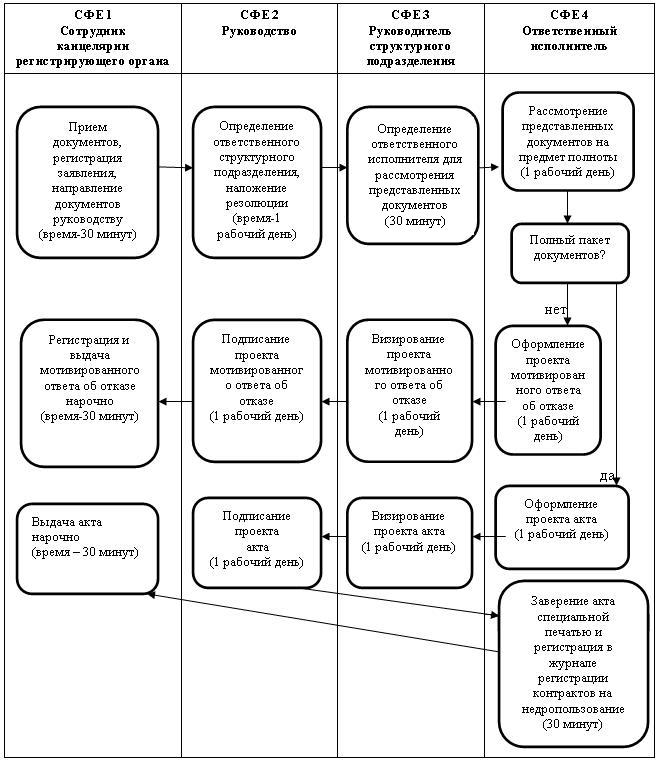 

Утвержден

постановлением акимата

Карагандинской области

от 27 июня 2013 года N 41/02 

Регламент государственной услуги

"Регистрация договора залога права недропользования на

разведку, добычу общераспространенных полезных ископаемых" 

1. Общие положения

      1. Настоящий Регламент государственной услуги "Регистрация договора залога права недропользования на разведку, добычу общераспространенных полезных ископаемых" (далее – Регламент) разработан в соответствии с Законом Республики Казахстан от 24 июня 2010 года "О недрах и недропользовании".



      2. Государственная услуга "Регистрация договора залога права недропользования на разведку, добычу общераспространенных полезных ископаемых" (далее – государственная услуга) оказывается местным исполнительным органом области (далее – регистрирующий орган) по адресу: индекс 100008, город Караганда, улица Алиханова 13, официальный сайт: http://www.uppkrg.kz/, телефоны: 8/7212/425759. График работы: с 9-00 часов до 18-30 часов, обед с 13-00 часов до 14-30 часов ежедневно.

      Услугодатель – Государственное учреждение "Управление предпринимательства и промышленности Карагандинской области".



      3. Форма оказываемой государственной услуги – не автоматизированная.



      4. Государственная услуга оказывается на основании:

      подпункта 13) статьи 27 Закона Республики Казахстан от 24 июня 2010 года "О недрах и недропользовании";

      Стандарта государственной услуги "Регистрация договора залога права недропользования на разведку, добычу общераспространенных полезных ископаемых", утвержденного постановлением Правительства Республики Казахстан от 5 сентября 2012 года N 1151 "Об утверждении стандартов государственных услуг в сфере недропользования, за исключением углеводородного сырья" (далее – Стандарт).



      5. Результатом оказываемой государственной услуги являются свидетельство о регистрации договора залога права недропользования, (далее – свидетельство), либо мотивированный ответ об отказе в предоставлении услуги (далее – мотивированный ответ об отказе).



      6. В процессе оказания государственной услуги участие других государственных органов, иных организаций, а также физических лиц не предусмотрено. 

2. Описание порядка действий структурных

подразделений (работников) услугодателя в процессе

оказания государственной услуги

      7. Государственная услуга предоставляется регистрирующим органом, по адресу указанному в пункте 2 настоящего Регламента, графику работы, в соответствии с трудовым законодательством Республики Казахстан, кроме выходных и праздничных дней.



      8. Информация о порядке оказания государственной услуги размещена на интернет-ресурсе местного исполнительного органа области, указанному в пункте 2 настоящего Регламента.



      9. Сроки оказания государственной услуги:

      1) государственная услуга оказывается не позднее пяти рабочих дней с момента подачи услугополучателем документов, предусмотренных пунктом 11 настоящего Регламента;

      2) максимально допустимое время ожидания сдачи документов во время получения государственной услуги, оказываемой на месте в день обращения услугополучателя, составляет не более тридцати минут;

      3) максимально допустимое время услугополучателем документов во время получения государственной услуги, оказываемой на месте в день обращения, составляет не более тридцати минут.



      10. Государственная услуга оказывается бесплатно.



      11. Для получения государственной услуги услугополучатель предоставляет в регистрирующий орган:

      1) заявление в произвольной форме;

      2) договор о залоге права недропользования, подписанный в установленном порядке (в трех экземплярах);

      3) доверенность лицу, представляющему интересы услугополучателя, за исключением первого руководителя услугополучателя, имеющего право подписи без доверенности.



      12. Основанием отказа в предоставлении государственной услуги являются:

      1) непредставление полного перечня документов, предусмотренных пунктом 11 настоящего Регламента;

      2) отсутствие разрешения компетентного органа на передачу права недропользования в залог. 

3. Описание порядка взаимодействия структурных

подразделений (работников) услугодателя в процессе

оказания государственной услуги

      13. Прием документов проводится в регистрирующем органе через канцелярию по адресу, указанному в пункте 2 настоящего Регламента.



      14. Этапы оказания государственной услуги:

      1) принятые документы проходят регистрацию специалистом канцелярии регистрирующего органа, направляются руководству регистрирующего органа (далее – руководство);

      2) документы с резолюцией руководства направляются в ответственное структурное подразделение;

      3) руководитель структурного подразделения - определяет ответственного исполнителя для рассмотрения принятых документов;

      4) ответственный исполнитель:

      рассматривает представленные документы на полноту;

      наличие разрешения на передачу права недропользования в залог;

      оформляет свидетельство, либо мотивированный ответ об отказе в предоставлении государственной услуги;

      5) свидетельство, либо мотивированный ответ об отказе в предоставлении государственной услуги визируется руководителем структурного подразделения;

      6) свидетельство, либо мотивированный ответ об отказе в предоставлении государственной услуги подписываются руководством;

      7) ответственный исполнитель:

      заверяет свидетельство специальной печатью, регистрирует его в журнале регистрации залога и направляет для выдачи услугополучателю в канцелярию;

      либо направляет мотивированный ответ об отказе в канцелярию для его регистрации;

      8) сотрудник канцелярии выдает свидетельство, либо регистрирует и выдает услугополучателю мотивированный ответ об отказе нарочно.



      15. В процессе оказания государственной услуги задействованы следующие структурно-функциональные единицы (далее – СФЕ):

      1) руководство;

      2) руководитель структурного подразделения;

      3) ответственный исполнитель;

      4) сотрудник канцелярии регистрирующего органа.



      16. Описание последовательности и взаимодействие административных действий (процедур) каждой СФЕ с указанием срока выполнения каждого административного действия (процедуры) приведено в приложении 1 к настоящему Регламенту.



      17. Диаграмма функционального взаимодействия, приведена в приложении 2 к настоящему Регламенту. 

4. Описание порядка взаимодействия с центром

обслуживания населения

      18. Государственная услуга "Регистрация договора залога права недропользования на разведку, добычу общераспространенных полезных ископаемых" не автоматизированная и не оказывается через центр обслуживания населения.

Приложение 1

к Регламенту государственной услуги

"Регистрация договора залога права

недропользования на разведку, добычу

общераспространенных полезных ископаемых"

      Таблица 1. Описание действий СФЕ Описание последовательности и взаимодействие

административных действий (процедур) СФЕ      продолжение таблицы

      Таблица 2. Варианты использования Основной процесс – в случае утверждения решения

о предоставлении государственной услуги

      Таблица 3. Варианты использования Альтернативный процесс – в случае возврата

представленных документов

Приложение 2

к Регламенту государственной услуги

"Регистрация договора залога права

недропользования на разведку, добычу

общераспространенных полезных ископаемых" 

Диаграмма функционального взаимодействия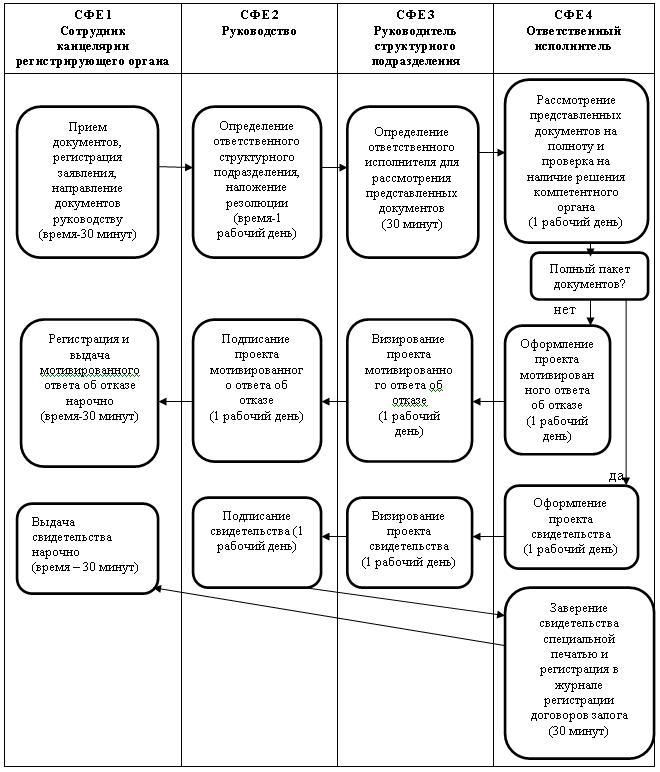 
					© 2012. РГП на ПХВ «Институт законодательства и правовой информации Республики Казахстан» Министерства юстиции Республики Казахстан
				N действия (хода, потока работ)1234Наименование СФЕСотрудник канцелярии регистрирующего органаРуководствоРуководитель структурного подразделенияОтветственный исполнительНаименование действия (процесса, процедуры, операции) и их описаниеПрием документов, регистрация заявления, направление документов руководствуОпределение ответственного структурного подразделения, наложение резолюцииОпределение ответственного исполнителя для рассмотрения принятых документовРассмотрение документов на полноту, оформление проектов акта, либо мотивированного ответа об отказеФорма завершения (данные, документ, организационно-распорядительное решение)Зарегистрированное заявлениеРезолюцияРезолюцияПроекты акта, либо мотивированного ответа об отказеСроки исполнения30 минутВ течение 1 рабочего дня30 минутВ течение 2 рабочих днейN следующего действия1234N действия (хода, потока работ)5678Наименование СФЕРуководитель структурного подразделенияРуководствоОтветственный исполнительСотрудник канцелярии регистрирующего органаНаименование действия (процесса, процедуры, операции) и их описание Визирование проектов акта, либо мотивированного ответа об отказеПодписание акта, либо мотивированного ответа об отказеЗаверение акта специальной печатью, регистрация его в журнале регистрации контрактов на разведку, добычу общераспространенных полезных ископаемых, либо направление мотивированного ответа об отказе в канцеляриюВыдача акта,либо регистрация и выдача мотивированного ответа об отказе получателю государственной услуги (его представителю по доверенности) нарочноФорма завершения (данные, документ, организационно-распорядительное решение)Завизированные проекты акта, либо мотивированного ответа об отказеПодписанные акты, либо мотивированный ответ об отказеЗарегистрированный и заверенный специальной печатью акт, либо подписанный мотивированный ответ об отказеАкт, зарегистрированный мотивированный ответ об отказеСроки исполненияВ течение 1 рабочего дняВ течение 1 рабочего дня30 минут30 минутN следующего действия5678Наименование СФЕСотрудник канцелярии регистрирующего органаРуководительРуководитель структурного подразделенияОтветственный исполнительN действияСотрудник канцелярии регистрирующего органаРуководительРуководитель структурного подразделенияОтветственный исполнитель1Прием документов, регистрация заявления2Определение структурного подразделения, наложение резолюции3Определение ответственного исполнителя4Рассмотрение представленных документов на полноту5Оформление проекта акта6Визирование проекта акта7Подписание акта8Заверение акта специальной печатью, регистрация в журнале регистрации контрактов на недропользование9Выдача акта получателю государственной услуги (его представителю по доверенности) нарочноНаименование СФЕСотрудник канцелярии регистрирующего органаРуководствоРуководитель структурного подразделенияОтветственный исполнительN действияСотрудник канцелярии регистрирующего органаРуководствоРуководитель структурного подразделенияОтветственный исполнитель1Прием документов, регистрация заявления2Определение структурного подразделения, наложение резолюции3Определение ответственного исполнителя4Рассмотрение представленных документов на полноту5Оформление проекта мотивированного ответа об отказе6Визирование проекта мотивированного ответа об отказе7Подписание мотивированного ответа об отказе8Выдача мотивированного ответа об отказе нарочноN действия (хода, потока работ)1234Наименование СФЕСотрудник канцелярии регистрирующего органаРуководствоРуководитель структурного подразделенияОтветственный исполнительНаименование действия (процесса, процедуры, операции) и их описаниеПрием документов, регистрация заявления, направление документов руководствуОпределение ответственного структурного подразделения, наложение резолюцииОпределение ответственного исполнителя для рассмотрения принятых документовРассмотрение документов на полноту, проверка наличия разрешения компетентного органа, оформление проектов свидетельства, либо мотивированного ответа об отказеФорма завершения (данные, документ, организационно-распорядительное решение)Зарегистрированное заявлениеРезолюцияРезолюцияПроекты свидетельства, либо мотивированного ответа об отказеСроки исполнения30 минутВ течении 1 рабочего дня30 минутВ течении 2 рабочих днейN следующего действия1234N действия (хода, потока работ)5678Наименование СФЕРуководитель структурного подразделенияРуководствоОтветственный исполнительСотрудник канцелярии регистрирующего органаНаименование действия (процесса, процедуры, операции) и их описаниеВизирование проектов свидетельства, либо мотивированного ответа об отказеПодписание свидетельства либо мотивированного ответа об отказеЗаверение специальной печатью и регистрация свидетельства в журнале регистрации договоров залога, либо направление подписанного мотивированного ответа об отказе в канцеляриюВыдача свидетельства, либо регистрация и выдача мотивированного ответа об отказе получателю государственной услуги (его представителю по доверенности) нарочноФорма завершения (данные, документ, организационно-распорядительное решение)Завизированные проекты свидетельства, либо мотивированного ответа об отказеПодписанное свидетельство либо мотивированный ответ об отказеЗаверенное специальной печатью и зарегистрированное свидетельство, либо подписанный мотивированный ответ об отказеСвидетельство, зарегистрированный мотивированный ответ об отказеСроки исполненияВ течении 1 рабочего дняВ течении 1 рабочего дня30 минут30 минутN следующего действия5678Наименование  СФЕСотрудник канцелярии регистрирующего органаРуководствоРуководитель структурного подразделенияОтветственный исполнительN действияСотрудник канцелярии регистрирующего органаРуководствоРуководитель структурного подразделенияОтветственный исполнитель1Прием и регистрация документов2Наложение резолюции, определение структурного подразделения3Определение ответственного исполнителя4Рассмотрение представленных документов на полноту, наличие разрешения в залог5Оформление свидетельства6Визирование свидетельства7Подписание свидетельства8Выдача свидетельства нарочноНаименование СФЕСотрудник канцелярии регистрирующего органаРуководствоРуководитель структурного подразделенияОтветственный исполнительN действияСотрудник канцелярии регистрирующего органаРуководствоРуководитель структурного подразделенияОтветственный исполнитель1Прием и регистрация документов2Наложение резолюции, определение структурного подразделения3Определение ответственного исполнителя4Рассмотрение представленных документов на полноту, наличие разрешения в залог5Оформление проекта мотивированного ответа об отказе6Визирование проекта мотивированного ответа об отказе7Подписание проекта мотивированного ответа об отказе8Выдача мотивированного ответа об отказе нарочно